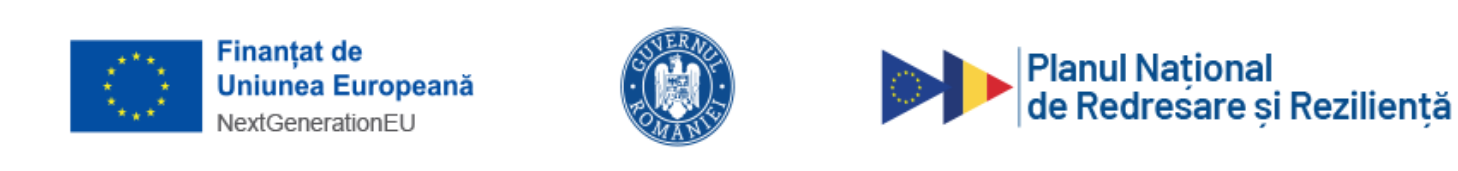 Anexa 11 - Grila de verificare a proiectuluiNr.Crt.CriteriuDa/nuSolicitantul face parte din categoria beneficiarilor eligibili.DA/NUPropunerea de proiect este completă, include toate informațiile solicitate, cererea de finanțare (anexa 1), precum și celelalte anexe.DA/NUUAT-urile pentru care se cer microbuze electrice se încadrează în Anexa 13 privind lista localităților eligibile pentru a beneficia de microbuze electrice.DA/NUSolicitantul a respectat aplicarea criteriilor de acordare a microbuzelor, întocmind lista beneficiarilor în ordine descrescătoare.DA/NUToate documentele sunt semnate electronic de către reprezentantul legal al UAT județ.DA/NUDurata de implementare a proiectului nu depășește termenul de 31 decembrie 2024.DA/NUCererea de finanțare justifică impactul asupra mediului - sunt evidențiate adecvat cerințele minime care asigură conformitatea cu principiul DNSH.DA/NUIndicatorii proiectului sunt stabiliți, respectiv, nr. de microbuze solicitate, nr. de copii/elevi beneficiari.DA/NUBugetul estimat este corelat cu Planul de achiziții și cu indicatorii de rezultat, respectiv numărul microbuzelor solicitate de 8+1 locuri, 16+1 locuri, respectiv mai mari de 16+1.DA/NUBugetul nu depășește valoarea maximă alocată unui proiect.DA/NUSunt prevăzute minim 3 măsuri de informare și publicitate privind operațiunile finanțate din Mecanismul de redresare și reziliență, definite în conformitate cu prevederile art. 34 din Regulamentul (UE) nr. 2021/241 de instituire a Mecanismului de redresare și reziliență, cu modificările și completările ulterioare, conform prevederilor manualului de identitate vizuală al PNRR (MIV).DA/NU